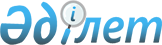 О городском бюджете на 2011-2013 годыРешение Темиртауского городского маслихата Карагандинской области от 24 декабря 2010 года N 34/5. Зарегистрировано Управлением юстиции города Темиртау Карагандинской области 11 января 2011 года N 8-3-112

      В соответствии с Бюджетным кодексом Республики Казахстан от 4 декабря 2008 года, Законом Республики Казахстан от 23 января 2001 года "О местном государственном управлении и самоуправлении в Республике Казахстан", решением XXX сессии Карагандинского областного маслихата от 13 декабря 2010 года N 359 "Об областном бюджете на 2011-2013 годы", городской маслихат РЕШИЛ:



      1. Утвердить бюджет города на 2011-2013 годы согласно приложениям 1, 2 и 3 соответственно, в том числе на 2011 год в следующих объемах:

      1) доходы – 9476327 тысяч тенге, в том числе по:

      налоговым поступлениям – 8099556 тысяч тенге;

      неналоговым поступлениям – 16578 тысяч тенге;

      поступлениям от продажи основного капитала – 95445 тысяч тенге;

      поступлениям трансфертов – 1264748 тысяч тенге;

      2) затраты – 9214860 тенге;

      3) чистое бюджетное кредитование – 455217 тысяч тенге, в том числе:

      бюджетные кредиты - 455217 тысяч тенге;

      погашение бюджетных кредитов - 0 тысяч тенге;

      4) сальдо по операциям с финансовыми активами – минус 3000 тысяч тенге, в том числе:

      приобретение финансовых активов - 0 тысяч тенге; поступления от продажи финансовых активов государства – 3000 тысяч тенге;

      5) дефицит (профицит) бюджета – минус 190750 тысяч тенге;

      6) финансирование дефицита (использование профицита) бюджета – 190750 тысяч тенге, в том числе:

      поступление займов – 455217 тысяч тенге;

      погашение займов - 526061 тысяч тенге;

      используемые остатки бюджетных средств – 261594 тысяч тенге.

      Сноска. Пункт 1 с изменениями, внесенными решениями Темиртауского городского маслихата Карагандинской области от 25.03.2011 N 37/4 (вводится в действие с 01.01.2011); от 10.08.2011 N 41/4 (вводится в действие с 01.01.2011); от 18.10.2011 N 44/4 (вводится в действие с 01.01.2011); от 11.11.2011 N 45/4 (вводится в действие с 01.01.2011); от 01.12.2011 N 46/4 (вводится в действие с 01.01.2011).



      2. Учесть, что полученные целевые текущие трансферты и трансферты на развитие из республиканского и областного бюджетов на 2011 год в сумме 1264748 тысяч тенге предусмотрены:

      на строительство и (или) приобретение жилья государственного коммунального жилищного фонда в сумме 168000 тысяч тенге;

      на развитие, обустройство и (или) приобретение инженерно-коммуникационной инфраструктуры в сумме 30830 тысяч тенге;

      на развитие инженерно-коммуникационной инфраструктуры в рамках Программы занятости 2020 в сумме 172387 тысяч тенге;

      на развитие системы водоснабжения в сумме 135803 тысяч тенге;

      на создание лингафонных и мультимедийных кабинетов в государственных учреждениях начального, основного среднего и общего среднего образования в сумме 5409 тысяч тенге;

      на оснащение учебным оборудованием кабинетов физики, химии, биологии в государственных учреждениях основного среднего и общего среднего образования в сумме 4096 тысяч тенге;

      на реализацию государственного образовательного заказа в дошкольных организациях образования в сумме 149872 тысяч тенге;

      на увеличение размера доплаты за квалификационную категорию учителям школ и воспитателям дошкольных организаций образования в сумме 51132 тысяч тенге;

      на ежемесячные выплаты денежных средств опекунам (попечителям) на содержание ребенка сироты (детей-сирот), и ребенка (детей), оставшегося без попечения родителей в сумме 58061 тысяч тенге;

      на реализацию мероприятий в рамках реализации Государственной программы развития здравоохранения Республики Казахстан "Саламатты Қазақстан" на 2011-2015 годы в сумме 3510 тысяч тенге;

      на введение стандартов специальных социальных услуг в сумме 6952 тысяч тенге;

      на оказание мер государственной поддержки участникам Программы занятости 2020 в сумме 780 тысяч тенге;

      на создание и обеспечение деятельности центра занятости в сумме 16354 тысяч тенге;

      на проведение противоэпизоотических мероприятий в сумме 687 тысяч тенге;

      на поддержку частного предпринимательства в рамках программы "Дорожная карта бизнеса – 2020" в сумме 5460 тысяч тенге;

      на организацию пригородных и внутрирайонных пассажирских перевозок в сумме 190 тысяч тенге.

      Сноска. Пункт 2 в редакции решения Темиртауского городского маслихата Карагандинской области от 25.03.2011 N 37/4 (вводится в действие с 01.01.2011); с изменениями, внесенными решениями Темиртауского городского маслихата Карагандинской области от 10.08.2011 N 41/4 (вводится в действие с 01.01.2011); от 11.11.2011 N 45/4 (вводится в действие с 01.01.2011).



      2-1. Предусмотреть в городском бюджете на 2011 год полученные бюджетные кредиты на строительство и (или) приобретение жилья в сумме 434000 тысяч тенге.

      Сноска. Решение дополнено пунктом 2-1 в соответствии с решением Темиртауского городского маслихата Карагандинской области от 25.03.2011 N 37/4 (вводится в действие с 01.01.2011).



      2-2. Предусмотреть в городском бюджете на 2011 год возврат неиспользованных (недоиспользованных) целевых трансфертов в сумме 468 тысяч тенге.

      Сноска. Решение дополнено пунктом 2-2 в соответствии с решением Темиртауского городского маслихата Карагандинской области от 25.03.2011 N 37/4 (вводится в действие с 01.01.2011).



      2-3. Предусмотреть в городском бюджете на 2011 год возврат полученных бюджетных кредитов на строительство и (или) приобретение жилья в сумме 455217 тысяч тенге.

      Сноска. Решение дополнено пунктом 2-3 в соответствии с решением Темиртауского городского маслихата Карагандинской области от 11.11.2011 N 45/4 (вводится в действие с 01.01.2011); в редакции решения Темиртауского городского маслихата Карагандинской области от 01.12.2011 N 46/4 (вводится в действие с 01.01.2011).



      2-4. Предусмотреть в городском бюджете на 2011 год на обслуживание долга местных исполнительных органов по выплате вознаграждений и иных платежей по займам из областного бюджета 8 тысяч тенге.

      Сноска. Решение дополнено пунктом 2-4 в соответствии с решением Темиртауского городского маслихата Карагандинской области от 01.12.2011 N 46/4 (вводится в действие с 01.01.2011).



      3. Учесть, что объем бюджетных изъятий в областной бюджет на 2011 год установлен в сумме 1910352 тысяч тенге.



      4. Учесть, что в составе расходов городского бюджета на 2011 год предусмотрены средства на выплату жилищной помощи населению – 7219 тысяч тенге.



      5. Предусмотреть в составе расходов городского бюджета на 2011 год по программе "Социальная помощь отдельным категориям нуждающихся граждан по решениям местных представительных органов" - 73550 тысяч тенге, в том числе:

      1) на оказание материальной помощи участникам и инвалидам Великой Отечественной войны для оплаты за эксплуатационные услуги и услуги газоснабжения - 1680 тысяч тенге;

      2) на оказание социальной помощи отдельным категориям граждан на проезд в городском общественном транспорте (кроме такси) - 32844 тысяч тенге, в том числе:

      инвалидам 1, 2, 3 групп;

      детям-инвалидам до 18 лет, воспитывающимся и обучающимся на дому, или получателю государственного социального пособия на ребенка-инвалида до 18 лет (в случае если ребенок малолетний или не передвигается);

      бывшим несовершеннолетним узникам концлагерей, гетто и других мест принудительного содержания, созданных фашистами и их союзниками в период второй мировой войны;

      гражданам, работавшим в период блокады в городе Ленинграде на предприятиях, в учреждениях и организациях города и награжденным медалью "За оборону Ленинграда" и знаком "Житель блокадного Ленинграда";

      семьям погибших воинов–интернационалистов (получатели специального государственного пособия);

      вдовам воинов, погибших (умерших), пропавших без вести в Великой Отечественной войне, не вступившим в повторный брак;

      лицам, принимавшим участие в ликвидации последствий катастрофы на Чернобыльской АЭС в 1986-1989 годах;

      участникам боевых действий на территории других государств;

      многодетным матерям, имеющим четырех и более совместно проживающих несовершеннолетних детей (в том числе детей, обучающихся в высших и средних учебных заведениях, после достижения ими совершеннолетия до времени окончания ими учебных заведений);

      лицам, больным туберкулезом, на период амбулаторного лечения по справкам государственного учреждения "Противотуберкулезный диспансер города Темиртау".

      Для категорий граждан указанных в абзацах втором, одиннадцатом настоящего подпункта социальную помощь предоставить в виде льготного проездного билета. Для остальных категорий граждан социальную помощь за проезд предоставить в виде ежемесячной денежной компенсации;

      3) на оказание материальной помощи ко Дню Победы - 16142 тысяч тенге следующим категориям граждан:

      участникам и инвалидам Великой Отечественной войны;

      лицам вольнонаемного состава Советской Армии, Военно-Морского Флота, войск и органов внутренних дел и государственной безопасности бывшего Союза Советских Социалистических Республик, занимавшим штатные должности в воинских частях, штабах, учреждениях, входивших в состав действующей армии в период Великой Отечественной войны, либо находившимся в соответствующие периоды в городах, участие в обороне которых засчитывалось до 1 января 1998 года в выслугу лет для назначения пенсии на льготных условиях, установленных для военнослужащих частей действующей армии;

      гражданам, работавшим в период блокады в городе Ленинграде на предприятиях, в учреждениях и организациях города и награжденным медалью "За оборону Ленинграда" и знаком "Житель блокадного Ленинграда";

      бывшим несовершеннолетним узникам концлагерей, гетто и других мест принудительного содержания, созданных фашистами и их союзниками в период второй мировой войны;

      участникам боевых действий на территории других государств;

      лицам, принимавшим участие в ликвидации последствий катастрофы на Чернобыльской АЭС в 1986-1989 годах;

      семьям лиц, погибших при ликвидации последствии катастрофы на Чернобыльской АЭС и других радиационных катастроф и аварий на объектах гражданского или военного назначения;

      семьям умерших вследствие лучевой болезни или умерших инвалидов, а также граждан, смерть которых в установленном порядке связано с воздействием катастрофы на Чернобыльской АЭС и других радиационных катастроф и аварий на объектах гражданского или военного назначения и ядерных испытаний;

      семьям военнослужащих, погибших (пропавших без вести) или умерших вследствие ранения, контузии, увечья, заболевания, полученных в период боевых действий в Афганистане или в других государствах, в которых велись боевые действия;

      женам (мужьям) умерших инвалидов войны и приравненных к ним инвалидов, а также женам (мужьям) умерших участников войны, партизан, подпольщиков, граждан, награжденных медалью "За оборону Ленинграда" и знаком "Житель блокадного Ленинграда", признававшихся инвалидами в результате общего заболевания, трудового увечья и других причин (за исключением противоправных), которые не вступали в другой брак;

      лицам, награжденным орденами и медалями бывшего Союза Советских Социалистических Республик за самоотверженный труд и безупречную воинскую службу в тылу в годы Великой Отечественной войны;

      родителям и не вступившим в повторный брак вдовам воинов, погибших (умерших, пропавших без вести) в Великой Отечественной войне;

      лицам, проработавшим (прослужившим) не менее шести месяцев в период с 22 июня 1941 года по 9 мая 1945 года и не награжденным орденами и медалями бывшего Союза Советских Социалистических Республик за самоотверженный труд и безупречную воинскую службу в тылу в годы Великой Отечественной войны;

      4) на оказание материальной помощи в связи с увеличением цен на основные продукты питания получателям государственной адресной социальной помощи, обратившимся за назначением пособия в течение 2011 года - 2838 тысяч тенге;

      5) на оказание материальной помощи ко Дню пожилых людей – 2146 тысяч тенге следующим категориям граждан, кому в 2011 году исполняется 75 лет и старше:

      лицам, перечисленным в Законе Республики Казахстан "О льготах и социальной защите участников, инвалидов Великой Отечественной войны и лиц, приравненных к ним";

      инвалидам всех групп;

      многодетным матерям, награжденным подвесками "Алтын алқа", "Күміс алқа" или получившим ранее звание "Мать-героиня", а также награжденным орденами "Материнская слава" первой и второй степени;

      6) на оказание материальной помощи ко Дню инвалидов – 10346 тысяч тенге следующим категориям граждан:

      получателям государственных социальных пособий, специальных государственных пособий по инвалидности всех групп и детям-инвалидам;

      7) на оказание государственного социального заказа по перевозке инвалидов, имеющих затруднения в передвижении – 7264 тысяч тенге;

      8) на оказание государственного социального заказа, по обучению инвалидов по зрению компьютерной грамотности - 290 тысяч тенге.

      Сноска. Пункт 5 с изменениями, внесенными решениями Темиртауского городского маслихата Карагандинской области от 25.03.2011 N 37/4 (вводится в действие с 01.01.2011); от 11.11.2011 N 45/4 (вводится в действие с 01.01.2011).



      6. Предусмотреть в составе расходов городского бюджета на 2011 год по программе "Социальная поддержка обучающихся и воспитанников организаций образования очной формы обучения в виде льготного проезда на общественном транспорте (кроме такси) по решению местных представительных органов" - 72020 тысяч тенге.



      7. Утвердить резерв акимата города Темиртау на 2011 год в сумме 0 тысяч тенге.

      Сноска. Пункт 7 с изменениями, внесенными решениями Темиртауского городского маслихата Карагандинской области от 09.06.2011 N 39/5 (вводится в действие с 01.01.2011); от 10.08.2011 N 41/4 (вводится в действие с 01.01.2011) от 11.11.2011 N 45/4 (вводится в действие с 01.01.2011).



      8. Утвердить перечень бюджетных программ, не подлежащих секвестру в процессе исполнения городского бюджета на 2011 год согласно приложению 4.



      9. Утвердить перечень бюджетных программ поселка Актау, финансируемых через аппарат акима поселка Актау и других администраторов городских бюджетных программ согласно приложению 5.



      10. Настоящее решение вводится в действие с 1 января 2011 года.      Председатель сессии,

      секретарь маслихата                        А. Аркатов      СОГЛАСОВАНО      Начальник государственного

      учреждения "Отдел экономики и бюджетного

      планирования города Темиртау"

      Б. Кунакаева

      24 декабря 2010 года

Приложение 1

к решению 34 сессии Темиртауского

городского маслихата

от 24 декабря 2010 года N 34/5 

Городской бюджет на 2011 год      Сноска. Приложение 1 в редакции решения Темиртауского городского маслихата Карагандинской области от 01.12.2011 N 46/4 (вводится в действие с 01.01.2011).

Приложение 2

к решению 34 сессии Темиртауского

городского маслихата

от 24 декабря 2010 года N 34/5 

Городской бюджет на 2012 год

Приложение 3

к решению 34 сессии Темиртауского

городского маслихата

от 24 декабря 2010 года N 34/5 

Городской бюджет на 2013 год

Приложение 4

к решению 34 сессии Темиртауского

городского маслихата

от 24 декабря 2010 года N 34/5 

Перечень бюджетных программ не подлежащих секвестру в процессе исполнения городского бюджета на 2011 год

Приложение 5

к решению 34 сессии Темиртауского

городского маслихата

от 24 декабря 2010 года N 34/5 

Перечень бюджетных программ поселка Актау, финансируемых через аппарат акима поселка Актау и других администраторов городских бюджетных программ в 2011 году      Сноска. Приложение 5 в редакции решения Темиртауского городского маслихата Карагандинской области от 11.11.2011 N 45/4 (вводится в действие с 01.01.2011).
					© 2012. РГП на ПХВ «Институт законодательства и правовой информации Республики Казахстан» Министерства юстиции Республики Казахстан
				КатегорияКатегорияКатегорияКатегорияСумма (тысяч тенге)КлассКлассКлассСумма (тысяч тенге)ПодклассПодклассСумма (тысяч тенге)НаименованиеСумма (тысяч тенге)12345I. Доходы94763271Налоговые поступления809955601Подоходный налог33892992Индивидуальный подоходный налог338929903Социальный налог29824221Социальный налог298242204Hалоги на собственность14781671Hалоги на имущество6040103Земельный налог5949684Hалог на транспортные средства27918905Внутренние налоги на товары, работы и услуги1943702Акцизы129153Поступления за использование природных и других ресурсов1076264Сборы за ведение предпринимательской и профессиональной деятельности566695Налог на игорный бизнес1716008Обязательные платежи, взимаемые за совершение юридически значимых действий и (или) выдачу документов уполномоченными на то государственными органами или должностными лицами552981Государственная пошлина552982Неналоговые поступления1657801Доходы от государственной собственности132901Поступления части чистого дохода государственных предприятий1185Доходы от аренды имущества, находящегося в государственной собственности1317204Штрафы, пени, санкции, взыскания, налагаемые государственными учреждениями, финансируемыми из государственного бюджета, а также содержащимися и финансируемыми из бюджета (сметы расходов) Национального Банка Республики Казахстан5261Штрафы, пени, санкции, взыскания, налагаемые государственными учреждениями, финансируемыми из государственного бюджета, а также содержащимися и финансируемыми из бюджета (сметы расходов) Национального Банка Республики Казахстан, за исключением поступлений от организаций нефтяного сектора52606Прочие неналоговые поступления27621Прочие неналоговые поступления27623Поступления от продажи основного капитала9544501Продажа государственного имущества, закрепленного за государственными учреждениями35171Продажа государственного имущества, закрепленного за государственными учреждениями351703Продажа земли и нематериальных активов919281Продажа земли827372Продажа нематериальных активов91914Поступления трансфертов126474802Трансферты из вышестоящих органов государственного управления12647482Трансферты из областного бюджета1264748Функциональная группаФункциональная группаФункциональная группаФункциональная группаФункциональная группаСумма (тысяч тенге)Функциональная подгруппаФункциональная подгруппаФункциональная подгруппаФункциональная подгруппаСумма (тысяч тенге)Администратор бюджетных программАдминистратор бюджетных программАдминистратор бюджетных программСумма (тысяч тенге)ПрограммаПрограммаСумма (тысяч тенге)123456II. Затраты921486001Государственные услуги общего характера3009161Представительные, исполнительные и другие органы, выполняющие общие функции государственного управления246961112Аппарат маслихата района (города областного значения)24998001Услуги по обеспечению деятельности маслихата района (города областного значения)19303003Капитальные расходы государственных органов5695122Аппарат акима района (города областного значения)197641001Услуги по обеспечению деятельности акима района ( города областного значения)174752002Создание информационных систем760003Капитальные расходы государственных органов22129123Аппарат акима района в городе, города районного значения, поселка, аула (села), аульного (сельского) округа24322001Услуги по обеспечению деятельности акима района в городе, города районного значения, поселка, аула (села), аульного (сельского) округа23822024Создание информационных систем5002Финансовая деятельность21679452Отдел финансов района (города областного значения)21679001Услуги по реализации государственной политики в области исполнения бюджета района (города областного значения) и управления коммунальной собственностью района (города областного значения)15653003Проведение оценки имущества в целях налогообложения3787011Учет, хранение, оценка и реализация имущества, поступившего в коммунальную собственность1471018Капитальные расходы государственных органов7685Планирование и статистическая деятельность32276453Отдел экономики и бюджетного планирования района (города областного значения)32276001Услуги по реализации государственной политики в области формирования и развития экономической политики, системы государственного планирования и управления района (города областного значения)30739004Капитальные расходы государственных органов153702Оборона112841Военные нужды7602122Аппарат акима района (города областного значения)7602005Мероприятия в рамках исполнения всеобщей воинской обязанности76022Организация работы по чрезвычайным ситуациям3682122Аппарат акима района (города областного значения)3682006Предупреждение и ликвидация чрезвычайных ситуаций масштаба района (города областного значения)3535007Мероприятия по профилактике и тушению степных пожаров районного (городского) масштаба, а также пожаров в населенных пунктах, в которых не созданы органы государственной противопожарной службы14703Общественный порядок, безопасность, правовая, судебная, уголовно-исполнительная деятельность467531Правоохранительная деятельность46753458Отдел жилищно-коммунального хозяйства, пассажирского транспорта и автомобильных дорог района (города областного значения)46753021Обеспечение безопасности дорожного движения в населенных пунктах4675304Образование35830941Дошкольное воспитание и обучение909433471Отдел образования, физической культуры и спорта района (города областного значения)909433003Обеспечение деятельности организаций дошкольного воспитания и обучения858301025Увеличение размера доплаты за квалификационную категорию учителям школ и воспитателям дошкольных организаций образования511322Начальное, основное среднее и общее среднее образование2569664471Отдел образования, физической культуры и спорта района (города областного значения)2569664004Общеобразовательное обучение2388685005Дополнительное образование для детей и юношества1809794Техническое и профессиональное, послесреднее образование22057471Отдел образования, физической культуры и спорта района (города областного значения)22057007Организация профессионального обучения220579Прочие услуги в области образования81940471Отдел образования, физической культуры и спорта района (города областного значения)81940009Приобретение и доставка учебников, учебно-методических комплексов для государственных учреждений образования района (города областного значения)23879020Ежемесячные выплаты денежных средств опекунам (попечителям) на содержание ребенка сироты (детей-сирот), и ребенка (детей), оставшегося без попечения родителей5806105Здравоохранение35102Охрана здоровья населения 3510471Отдел образования, физической культуры и спорта района (города областного значения)3510024Реализация мероприятий в рамках Государственной программы "Саламатты Қазақстан" на 2011 - 2015 годы351006Социальная помощь и социальное обеспечение4012402Социальная помощь374751451Отдел занятости и социальных программ района (города областного значения)302731002Программа занятости52412003Оказание ритуальных услуг по захоронению умерших Героев Советского Союза, "Халық Қаһарманы", Героев Социалистического труда, награжденных Орденом Славы трех степеней и орденом "Отан" из числа участников и инвалидов войны60005Государственная адресная социальная помощь3855006Жилищная помощь7219007Социальная помощь отдельным категориям нуждающихся граждан по решениям местных представительных органов73550010Материальное обеспечение детей-инвалидов, воспитывающихся и обучающихся на дому1522013Социальная адаптация лиц, не имеющих определенного местожительства22920014Оказание социальной помощи нуждающимся гражданам на дому44751016Государственные пособия на детей до 18 лет5097017Обеспечение нуждающихся инвалидов обязательными гигиеническими средствами и предоставление услуг специалистами жестового языка, индивидуальными помощниками в соответствии с индивидуальной программой реабилитации инвалида74991023Обеспечение деятельности центров занятости16354471Отдел образования, физической культуры и спорта района (города областного значения)72020012Социальная поддержка обучающихся и воспитанников организаций образования очной формы обучения в виде льготного проезда на общественном транспорте (кроме такси) по решению местных представительных органов720209Прочие услуги в области социальной помощи и социального обеспечения26489451Отдел занятости и социальных программ района (города областного значения)26489001Услуги по реализации государственной политики на местном уровне в области обеспечения занятости и реализации социальных программ для населения25806011Оплата услуг по зачислению, выплате и доставке пособий и других социальных выплат68307Жилищно-коммунальное хозяйство19890891Жилищное хозяйство592280458Отдел жилищно-коммунального хозяйства, пассажирского транспорта и автомобильных дорог района (города областного значения)9411002Изъятие, в том числе путем выкупа земельных участков для государственных надобностей и связанное с этим отчуждение недвижимого имущества9411472Отдел строительства, архитектуры и градостроительства района (города областного значения)582869003Строительство и (или) приобретение жилья государственного коммунального жилищного фонда 339998004Развитие и обустройство инженерно-коммуникационной инфраструктуры70484018Развитие инженерно-коммуникационной инфраструктуры в рамках Программы занятости 20201723872Коммунальное хозяйство298570123Аппарат акима района в городе, города районного значения, поселка, аула (села), аульного (сельского) округа22900014Организация водоснабжения населенных пунктов22900458Отдел жилищно-коммунального хозяйства, пассажирского транспорта и автомобильных дорог района (города областного значения)100603012Функционирование системы водоснабжения и водоотведения63180026Организация эксплуатации тепловых сетей, находящихся в коммунальной собственности районов (городов областного значения)37423472Отдел строительства, архитектуры и градостроительства района (города областного значения)175067005Развитие коммунального хозяйства7987006Развитие системы водоснабжения1670803Благоустройство населенных пунктов1098239123Аппарат акима района в городе, города районного значения, поселка, аула (села), аульного (сельского) округа12556008Освещение улиц населенных пунктов11086009Обеспечение санитарии населенных пунктов899011Благоустройство и озеленение населенных пунктов571458Отдел жилищно-коммунального хозяйства, пассажирского транспорта и автомобильных дорог района (города областного значения)826271015Освещение улиц в населенных пунктах270582016Обеспечение санитарии населенных пунктов33826017Содержание мест захоронений и захоронение безродных4055018Благоустройство и озеленение населенных пунктов517808472Отдел строительства, архитектуры и градостроительства района (города областного значения)259412007Развитие благоустройства городов и населенных пунктов25941208Культура, спорт, туризм и информационное пространство3691491Деятельность в области культуры130385123Аппарат акима района в городе, города районного значения, поселка, аула (села), аульного (сельского) округа12298006Поддержка культурно-досуговой работы на местном уровне12298455Отдел культуры и развития языков района (города областного значения)118087003Поддержка культурно-досуговой работы1180872Спорт125061471Отдел образования, физической культуры и спорта района (города областного значения)125061013Развитие массового спорта и национальных видов спорта110928014Проведение спортивных соревнований на районном (города областного значения ) уровне8774015Подготовка и участие членов сборных команд района (города областного значения) по различным видам спорта на областных спортивных соревнованиях53593Информационное пространство84878455Отдел культуры и развития языков района (города областного значения)71912006Функционирование районных (городских) библиотек70746007Развитие государственного языка и других языков народа Казахстана1166456Отдел внутренней политики района (города областного значения)12966002Услуги по проведению государственной информационной политики через газеты и журналы9015005Услуги по проведению государственной информационной политики через телерадиовещание39519Прочие услуги по организации культуры, спорта, туризма и информационного пространства28825455Отдел культуры и развития языков района (города областного значения)6445001Услуги по реализации государственной политики на местном уровне в области развития языков и культуры6307010Капитальные расходы государственных органов138456Отдел внутренней политики района (города областного значения)22380001Услуги по реализации государственной политики на местном уровне в области информации, укрепления государственности и формирования социального оптимизма граждан18940003Реализация региональных программ в сфере молодежной политики344010Сельское, водное, лесное, рыбное хозяйство, особо охраняемые природные территории, охрана окружающей среды и животного мира, земельные отношения197001Сельское хозяйство9032474Отдел сельского хозяйства и ветеринарии района (города областного значения)9032001Услуги по реализации государственной политики на местном уровне в сфере сельского хозяйства и ветеринарии8304003Капитальные расходы государственных органов74007Организация отлова и уничтожения бродячих собак и кошек6546Земельные отношения9981463Отдел земельных отношений района (города областного значения)9981001Услуги по реализации государственной политики в области регулирования земельных отношений на территории района (города областного значения)99819Прочие услуги в области сельского, водного, лесного, рыбного хозяйства, охраны окружающей среды и земельных отношений687474Отдел сельского хозяйства и ветеринарии района (города областного значения)687013Проведение противоэпизоотических мероприятий68711Промышленность, архитектурная, градостроительная и строительная деятельность181872Архитектурная, градостроительная и строительная деятельность18187472Отдел строительства, архитектуры и градостроительства района (города областного значения)18187001Услуги по реализации государственной политики в области строительства, архитектуры и градостроительства на местном уровне14508013Разработка схем градостроительного развития территории района, генеральных планов городов районного (областного) значения, поселков и иных сельских населенных пунктов3201015Капитальные расходы государственных органов47812Транспорт и коммуникации4877231Автомобильный транспорт484268123Аппарат акима района в городе, города районного значения, поселка, аула (села), аульного (сельского) округа32914013Обеспечение функционирования автомобильных дорог в городах районного значения, поселках, аулах (селах), аульных (сельских) округах32914458Отдел жилищно-коммунального хозяйства, пассажирского транспорта и автомобильных дорог района (города областного значения)451354022Развитие транспортной инфраструктуры16570023Обеспечение функционирования автомобильных дорог4347849Прочие услуги в сфере транспорта и коммуникаций3455458Отдел жилищно-коммунального хозяйства, пассажирского транспорта и автомобильных дорог района (города областного значения)3455024Организация внутрипоселковых (внутригородских), пригородных и внутрирайонных общественных пассажирских перевозок345513Прочие733873Поддержка предпринимательской деятельности и защита конкуренции11631469Отдел предпринимательства района (города областного значения)11631001Услуги по реализации государственной политики на местном уровне в области развития предпринимательства и промышленности11566004Капитальные расходы государственных органов659Прочие61756451Отдел занятости и социальных программ района (города областного значения)5460022Поддержка частного предпринимательства в рамках программы "Дорожная карта бизнеса - 2020"5460458Отдел жилищно-коммунального хозяйства, пассажирского транспорта и автомобильных дорог района (города областного значения)40696001Услуги по реализации государственной политики на местном уровне в области жилищно-коммунального хозяйства, пассажирского транспорта и автомобильных дорог36748013Капитальные расходы государственных органов3948471Отдел образования, физической культуры и спорта района (города областного значения)15600001Услуги по обеспечению деятельности отдела образования, физической культуры и спорта1560014Обслуживание долга81Обслуживание долга8452Отдел финансов района (города областного значения)8013Обслуживание долга местных исполнительных органов по выплате вознаграждений и иных платежей по займам из областного бюджета815Трансферты19108201Трансферты1910820452Отдел финансов района (города областного значения)1910820006Возврат неиспользованных (недоиспользованных) целевых трансфертов468007Бюджетные изъятия1910352III. Чистое бюджетное кредитование455217Бюджетные кредиты45521707Жилищно-коммунальное хозяйство4552171Жилищное хозяйство455217472Отдел строительства, архитектуры и градостроительства района (города областного значения)455217003Строительство и (или) приобретение жилья государственного коммунального жилищного фонда455217Погашение бюджетных кредитов0IV. Сальдо по операциям с финансовыми активами-3000Приобретение финансовых активов006Поступления от продажи финансовых активов государства300001Поступления от продажи финансовых активов государства30001Поступления от продажи финансовых активов внутри страны3000V. Дефицит (профицит) бюджета-190750VI. Финансирование дефицита (использование профицита) бюджета19075007Поступление займов45521701Внутренние государственные займы4552172Договоры займа45521703Займы, получаемые местным исполнительным органом района (города областного значения)45521716Погашение займов5260611Погашение займов526061452Отдел финансов района (города областного значения)526061008Погашение долга местного исполнительного органа перед вышестоящим бюджетом52606108Используемые остатки бюджетных средств261594КатегорияКатегорияКатегорияКатегорияСумма (тысяч тенге)КлассКлассКлассСумма (тысяч тенге)ПодклассПодклассСумма (тысяч тенге)НаименованиеСумма (тысяч тенге)12345I. Доходы91639371Налоговые поступления904261301Подоходный налог 39063522Индивидуальный подоходный налог390635203Социальный налог30492531Социальный налог304925304Hалоги на собственность18247101Hалоги на имущество8451623Земельный налог6890554Hалог на транспортные средства29049305Внутренние налоги на товары, работы и услуги2151732Акцизы146763Поступления за использование природных и других ресурсов1260314Сборы за ведение предпринимательской и профессиональной деятельности562325Налог на игорный бизнес1823408Обязательные платежи, взимаемые за совершение юридически значимых действий и (или) выдачу документов уполномоченными на то государственными органами или должностными лицами471251Государственная пошлина471252Неналоговые поступления2707101Доходы от государственной собственности229441Поступления части чистого дохода государственных предприятий9315Доходы от аренды имущества, находящегося в государственной собственности2201304Штрафы, пени, санкции, взыскания, налагаемые государственными учреждениями, финансируемыми из государственного бюджета, а также содержащимися и финансируемыми из бюджета (сметы расходов) Национального Банка Республики Казахстан6611Штрафы, пени, санкции, взыскания, налагаемые государственными учреждениями, финансируемыми из государственного бюджета, а также содержащимися и финансируемыми из бюджета (сметы расходов) Национального Банка Республики Казахстан, за исключением поступлений от организаций нефтяного сектора66106Прочие неналоговые поступления34661Прочие неналоговые поступления34663Поступления от продажи основного капитала9425303Продажа земли и нематериальных активов942531Продажа земли838842Продажа нематериальных активов103694Поступления трансфертов002Трансферты из вышестоящих органов государственного управления02Трансферты из областного бюджетаФункциональная группаФункциональная группаФункциональная группаФункциональная группаФункциональная группаСумма (тысяч тенге)Функциональная подгруппаФункциональная подгруппаФункциональная подгруппаФункциональная подгруппаСумма (тысяч тенге)Администратор бюджетных программАдминистратор бюджетных программАдминистратор бюджетных программСумма (тысяч тенге)ПрограммаПрограммаСумма (тысяч тенге)123456II. Затраты916593701Государственные услуги общего характера1723801Представительные, исполнительные и другие органы, выполняющие общие функции государственного управления120064112Аппарат маслихата района (города областного значения)22682001Услуги по обеспечению деятельности маслихата района (города областного значения)22682122Аппарат акима района (города областного значения)79953001Услуги по обеспечению деятельности акима района ( города областного значения)79953123Аппарат акима района в городе, города районного значения, поселка, аула (села), аульного (сельского) округа17429001Услуги по обеспечению деятельности акима района в городе, города районного значения, поселка, аула (села), аульного (сельского) округа174292Финансовая деятельность21750452Отдел финансов района (города областного значения)21750001Услуги по реализации государственной политики в области исполнения бюджета района (города областного значения) и управления коммунальной собственностью района (города областного значения)16815003Проведение оценки имущества в целях налогообложения1883011Учет, хранение, оценка и реализация имущества, поступившего в коммунальную собственность30525Планирование и статистическая деятельность30566453Отдел экономики и бюджетного планирования района (города областного значения)30566001Услуги по реализации государственной политики в области формирования и развития экономической политики, системы государственного планирования и управления района (города областного значения)29314004Капитальные расходы государственных органов125202Оборона36251Военные нужды2400122Аппарат акима района (города областного значения)2400005Мероприятия в рамках исполнения всеобщей воинской обязанности24002Организация работы по чрезвычайным ситуациям1225122Аппарат акима района (города областного значения)1225006Предупреждение и ликвидация чрезвычайных ситуаций масштаба района (города областного значения)1068007Мероприятия по профилактике и тушению степных пожаров районного (городского) масштаба, а также пожаров в населенных пунктах, в которых не созданы органы государственной противопожарной службы15703Общественный порядок, безопасность, правовая, судебная, уголовно-исполнительная деятельность349411Правоохранительная деятельность34941458Отдел жилищно-коммунального хозяйства, пассажирского транспорта и автомобильных дорог района (города областного значения)34941021Обеспечение безопасности дорожного движения в населенных пунктах3494104Образование38422401Дошкольное воспитание и обучение787517471Отдел образования, физической культуры и спорта района (города областного значения)787517003Обеспечение деятельности организаций дошкольного воспитания и обучения7875172Начальное, основное среднее и общее среднее образование3000457471Отдел образования, физической культуры и спорта района (города областного значения)3000457004Общеобразовательное обучение2800528005Дополнительное образование для детей и юношества1999294Техническое и профессиональное, послесреднее образование28715471Отдел образования, физической культуры и спорта района (города областного значения)28715007Организация профессионального обучения287159Прочие услуги в области образования25551471Отдел образования, физической культуры и спорта района (города областного значения)25551009Приобретение и доставка учебников, учебно-методических комплексов для государственных учреждений образования района (города областного значения)2555106Социальная помощь и социальное обеспечение4019882Социальная помощь372743451Отдел занятости и социальных программ района (города областного значения)295682002Программа занятости57199003Оказание ритуальных услуг по захоронению умерших Героев Советского Союза, "Халық Қаһарманы", Героев Социалистического труда, награжденных Орденом Славы трех степеней и орденом "Отан" из числа участников и инвалидов войны64005Государственная адресная социальная помощь3975006Жилищная помощь7724007Социальная помощь отдельным категориям нуждающихся граждан по решениям местных представительных органов73409010Материальное обеспечение детей-инвалидов, воспитывающихся и обучающихся на дому2057013Социальная адаптация лиц, не имеющих определенного местожительства24819014Оказание социальной помощи нуждающимся гражданам на дому40783016Государственные пособия на детей до 18 лет6608017Обеспечение нуждающихся инвалидов обязательными гигиеническими средствами и предоставление услуг специалистами жестового языка, индивидуальными помощниками в соответствии с индивидуальной программой реабилитации инвалида79044471Отдел образования, физической культуры и спорта района (города областного значения)77061012Социальная поддержка обучающихся и воспитанников организаций образования очной формы обучения в виде льготного проезда на общественном транспорте (кроме такси) по решению местных представительных органов770619Прочие услуги в области социальной помощи и социального обеспечения29245451Отдел занятости и социальных программ района (города областного значения)29245001Услуги по реализации государственной политики на местном уровне в области обеспечения занятости и реализации социальных программ для населения28231011Оплата услуг по зачислению, выплате и доставке пособий и других социальных выплат101407Жилищно-коммунальное хозяйство1051870472Отдел строительства, архитектуры и градостроительства района (города областного значения)439400003Строительство и (или) приобретение жилья государственного коммунального жилищного фонда4394002Коммунальное хозяйство2134458Отдел жилищно-коммунального хозяйства, пассажирского транспорта и автомобильных дорог района (города областного значения)2134012Функционирование системы водоснабжения и водоотведения21343Благоустройство населенных пунктов610336123Аппарат акима района в городе, города районного значения, поселка, аула (села), аульного (сельского) округа9155008Освещение улиц населенных пунктов7524009Обеспечение санитарии населенных пунктов1013011Благоустройство и озеленение населенных пунктов618458Отдел жилищно-коммунального хозяйства, пассажирского транспорта и автомобильных дорог района (города областного значения)518881015Освещение улиц в населенных пунктах231475016Обеспечение санитарии населенных пунктов34161017Содержание мест захоронений и захоронение безродных2186018Благоустройство и озеленение населенных пунктов251059472Отдел строительства, архитектуры и градостроительства района (города областного значения)82300007Развитие благоустройства городов и населенных пунктов8230008Культура, спорт, туризм и информационное пространство3220831Деятельность в области культуры109519123Аппарат акима района в городе, города районного значения, поселка, аула (села), аульного (сельского) округа11815006Поддержка культурно-досуговой работы на местном уровне11815455Отдел культуры и развития языков района (города областного значения)97704003Поддержка культурно-досуговой работы977042Спорт99989471Отдел образования, физической культуры и спорта района (города областного значения)99989013Развитие массового спорта и национальных видов спорта86103014Проведение спортивных соревнований на районном (города областного значения ) уровне9817015Подготовка и участие членов сборных команд района (города областного значения) по различным видам спорта на областных спортивных соревнованиях40693Информационное пространство81376455Отдел культуры и развития языков района (города областного значения)67720006Функционирование районных (городских) библиотек65867007Развитие государственного языка и других языков народа Казахстана1853456Отдел внутренней политики района (города областного значения)13656002Услуги по проведению государственной информационной политики через газеты и журналы9646005Услуги по проведению государственной информационной политики через телерадиовещание40109Прочие услуги по организации культуры, спорта, туризма и информационного пространства31199455Отдел культуры и развития языков района (города областного значения)6831001Услуги по реализации государственной политики на местном уровне в области развития языков и культуры6831456Отдел внутренней политики района (города областного значения)24368001Услуги по реализации государственной политики на местном уровне в области информации, укрепления государственности и формирования социального оптимизма граждан20699003Реализация региональных программ в сфере молодежной политики366910Сельское, водное, лесное, рыбное хозяйство, особо охраняемые природные территории, охрана окружающей среды и животного мира, земельные отношения193551Сельское хозяйство8918474Отдел сельского хозяйства и ветеринарии района (города областного значения)8918001Услуги по реализации государственной политики на местном уровне в сфере сельского хозяйства и ветеринарии8383007Организация отлова и уничтожения бродячих собак и кошек5356Земельные отношения10437463Отдел земельных отношений района (города областного значения)10437001Услуги по реализации государственной политики в области регулирования земельных отношений на территории района (города областного значения)1043711Промышленность, архитектурная, градостроительная и строительная деятельность150332Архитектурная, градостроительная и строительная деятельность15033472Отдел строительства, архитектуры и градостроительства района (города областного значения)15033001Услуги по реализации государственной политики в области строительства, архитектуры и градостроительства на местном уровне1503312Транспорт и коммуникации8137621Автомобильный транспорт810268123Аппарат акима района в городе, города районного значения, поселка, аула (села), аульного (сельского) округа7608013Обеспечение функционирования автомобильных дорог в городах районного значения, поселках, аулах (селах), аульных (сельских) округах7608458Отдел жилищно-коммунального хозяйства, пассажирского транспорта и автомобильных дорог района (города областного значения)802660022Развитие транспортной инфраструктуры215258023Обеспечение функционирования автомобильных дорог5874029Прочие услуги в сфере транспорта и коммуникаций3494458Отдел жилищно-коммунального хозяйства, пассажирского транспорта и автомобильных дорог района (города областного значения)3494024Организация внутрипоселковых (внутригородских) внутрирайонных общественных пассажирских перевозок349413Прочие3694333Поддержка предпринимательской деятельности и защита конкуренции11287469Отдел предпринимательства района (города областного значения)11287001Услуги по реализации государственной политики на местном уровне в области развития предпринимательства и промышленности112879Прочие358146452Отдел финансов района (города областного значения)55856012Резерв местного исполнительного органа района (города областного значения)55856453Отдел экономики и бюджетного планирования района (города областного значения)244601003Разработка или корректировка технико-экономического обоснования местных бюджетных инвестиционных проектов и концессионных проектов и проведение его экспертизы, консультативное сопровождение концессионных проектов10000007Расходы на новые инициативы234601458Отдел жилищно-коммунального хозяйства, пассажирского транспорта и автомобильных дорог района (города областного значения)40593001Услуги по реализации государственной политики на местном уровне в области жилищно-коммунального хозяйства, пассажирского транспорта и автомобильных дорог40593471Отдел образования, физической культуры и спорта района (города областного значения)17096001Услуги по обеспечению деятельности отдела образования, физической культуры и спорта1709615Трансферты21192271Трансферты2119227452Отдел финансов района (города областного значения)2119227007Бюджетные изъятия211922716Погашение займов01Погашение займов0452Отдел финансов района (города областного значения)0009Погашение долга местного исполнительного органаIII. Чистое бюджетное кредитование0Бюджетные кредитыПогашение бюджетных кредитовIV. Сальдо по операциям с финансовыми активами-2000Приобретение финансовых активов6Поступления от продажи финансовых активов государства200001Поступления от продажи финансовых активов государства20001Поступления от продажи финансовых активов внутри страны2000V. Дефицит (профицит) бюджета0VI. Финансирование дефицита (использование профицита) бюджета07Поступление займов0Погашение займовИспользуемые остатки бюджетных средствКатегорияКатегорияКатегорияКатегорияСумма (тысяч тенге)КлассКлассКлассСумма (тысяч тенге)ПодклассПодклассСумма (тысяч тенге)НаименованиеСумма (тысяч тенге)12345I. Доходы97443531Налоговые поступления961477901Подоходный налог41952962Индивидуальный подоходный налог419529603Социальный налог32931931Социальный налог329319304Hалоги на собственность18456311Hалоги на имущество8450753Земельный налог6897284Hалог на транспортные средства31082805Внутренние налоги на товары, работы и услуги2302352Акцизы157043Поступления за использование природных и других ресурсов1348534Сборы за ведение предпринимательской и профессиональной деятельности601685Налог на игорный бизнес1951008Обязательные платежи, взимаемые за совершение юридически значимых действий и (или) выдачу документов уполномоченными на то государственными органами или должностными лицами504241Государственная пошлина504242Неналоговые поступления2872301Доходы от государственной собственности245501Поступления части чистого дохода государственных предприятий9965Доходы от аренды имущества, находящегося в государственной собственности2355404Штрафы, пени, санкции, взыскания, налагаемые государственными учреждениями, финансируемыми из государственного бюджета, а также содержащимися и финансируемыми из бюджета (сметы расходов) Национального Банка Республики Казахстан7071Штрафы, пени, санкции, взыскания, налагаемые государственными учреждениями, финансируемыми из государственного бюджета, а также содержащимися и финансируемыми из бюджета (сметы расходов) Национального Банка Республики Казахстан, за исключением поступлений от организаций нефтяного сектора70706Прочие неналоговые поступления34661Прочие неналоговые поступления34663Поступления от продажи основного капитала10085103Продажа земли и нематериальных активов1008511Продажа земли897562Продажа нематериальных активов110954Поступления трансфертов002Трансферты из вышестоящих органов государственного управления02Трансферты из областного бюджетаФункциональная группаФункциональная группаФункциональная группаФункциональная группаФункциональная группаСумма (тысяч тенге)Функциональная подгруппаФункциональная подгруппаФункциональная подгруппаФункциональная подгруппаСумма (тысяч тенге)Администратор бюджетных программАдминистратор бюджетных программАдминистратор бюджетных программСумма (тысяч тенге)ПрограммаПрограммаСумма (тысяч тенге)123456II. Затраты974635301Государственные услуги общего характера1763271Представительные, исполнительные и другие органы, выполняющие общие функции государственного управления122675112Аппарат маслихата района (города областного значения)23106001Услуги по обеспечению деятельности маслихата района (города областного значения)23106122Аппарат акима района (города областного значения)81946001Услуги по обеспечению деятельности акима района ( города областного значения)81946123Аппарат акима района в городе, города районного значения, поселка, аула (села), аульного (сельского) округа17623001Услуги по обеспечению деятельности акима района в городе, города районного значения, поселка, аула (села), аульного (сельского) округа176232Финансовая деятельность22415452Отдел финансов района (города областного значения)22415001Услуги по реализации государственной политики в области исполнения бюджета района (города областного значения) и управления коммунальной собственностью района (города областного значения)17107003Проведение оценки имущества в целях налогообложения2034011Учет, хранение, оценка и реализация имущества, поступившего в коммунальную собственность32745Планирование и статистическая деятельность31237453Отдел экономики и бюджетного планирования района (города областного значения)31237001Услуги по реализации государственной политики в области формирования и развития экономической политики, системы государственного планирования и управления района (города областного значения)2989702Оборона40481Военные нужды2522122Аппарат акима района (города областного значения)2522005Мероприятия в рамках исполнения всеобщей воинской обязанности25222Организация работы по чрезвычайным ситуациям1526122Аппарат акима района (города областного значения)1526006Предупреждение и ликвидация чрезвычайных ситуаций масштаба района (города областного значения)1358007Мероприятия по профилактике и тушению степных пожаров районного (городского) масштаба, а также пожаров в населенных пунктах, в которых не созданы органы государственной противопожарной службы16803Общественный порядок, безопасность, правовая, судебная, уголовно-исполнительная деятельность373871Правоохранительная деятельность37387458Отдел жилищно-коммунального хозяйства, пассажирского транспорта и автомобильных дорог района (города областного значения)37387021Обеспечение безопасности дорожного движения в населенных пунктах3738704Образование36777021Дошкольное воспитание и обучение729917471Отдел образования, физической культуры и спорта района (города областного значения)729917003Обеспечение деятельности организаций дошкольного воспитания и обучения7299172Начальное, основное среднее и общее среднее образование2895238471Отдел образования, физической культуры и спорта района (города областного значения)2895238004Общеобразовательное обучение2707944005Дополнительное образование для детей и юношества1872944Техническое и профессиональное, послесреднее образование25208471Отдел образования, физической культуры и спорта района (города областного значения)25208007Организация профессионального обучения252089Прочие услуги в области образования27339471Отдел образования, физической культуры и спорта района (города областного значения)27339009Приобретение и доставка учебников, учебно-методических комплексов для государственных учреждений образования района (города областного значения)2733906Социальная помощь и социальное обеспечение4185232Социальная помощь388634451Отдел занятости и социальных программ района (города областного значения)306178002Программа занятости61535003Оказание ритуальных услуг по захоронению умерших Героев Советского Союза, "Халық Қаһарманы", Героев Социалистического труда, награжденных Орденом Славы трех степеней и орденом "Отан" из числа участников и инвалидов войны69005Государственная адресная социальная помощь4253006Жилищная помощь8265007Социальная помощь отдельным категориям нуждающихся граждан по решениям местных представительных органов75689010Материальное обеспечение детей-инвалидов, воспитывающихся и обучающихся на дому2201013Социальная адаптация лиц, не имеющих определенного местожительства25697014Оказание социальной помощи нуждающимся гражданам на дому41261016Государственные пособия на детей до 18 лет7071За счет средств местного бюджета7071017Обеспечение нуждающихся инвалидов обязательными гигиеническими средствами и предоставление услуг специалистами жестового языка, индивидуальными помощниками в соответствии с индивидуальной программой реабилитации инвалида80137471Отдел образования, физической культуры и спорта района (города областного значения)82456012Социальная поддержка обучающихся и воспитанников организаций образования очной формы обучения в виде льготного проезда на общественном транспорте (кроме такси) по решению местных представительных органов824569Прочие услуги в области социальной помощи и социального обеспечения29889451Отдел занятости и социальных программ района (города областного значения)29889001Услуги по реализации государственной политики на местном уровне в области обеспечения занятости и реализации социальных программ для населения28804011Оплата услуг по зачислению, выплате и доставке пособий и других социальных выплат108507Жилищно-коммунальное хозяйство10027041Жилищное хозяйство462000472Отдел строительства, архитектуры и градостроительства района (города областного значения)462000003Строительство и (или) приобретение жилья государственного коммунального жилищного фонда4620002Коммунальное хозяйство2283458Отдел жилищно-коммунального хозяйства, пассажирского транспорта и автомобильных дорог района (города областного значения)2283012Функционирование системы водоснабжения и водоотведения22833Благоустройство населенных пунктов538421123Аппарат акима района в городе, города районного значения, поселка, аула (села), аульного (сельского) округа9797008Освещение улиц населенных пунктов8051009Обеспечение санитарии населенных пунктов1084011Благоустройство и озеленение населенных пунктов662458Отдел жилищно-коммунального хозяйства, пассажирского транспорта и автомобильных дорог района (города областного значения)484773015Освещение улиц в населенных пунктах210021016Обеспечение санитарии населенных пунктов74489017Содержание мест захоронений и захоронение безродных2339018Благоустройство и озеленение населенных пунктов197924472Отдел строительства, архитектуры и градостроительства района (города областного значения)43851007Развитие благоустройства городов и населенных пунктов4385108Культура, спорт, туризм и информационное пространство3275851Деятельность в области культуры110253123Аппарат акима района в городе, города районного значения, поселка, аула (села), аульного (сельского) округа11940006Поддержка культурно-досуговой работы на местном уровне11940455Отдел культуры и развития языков района (города областного значения)98313003Поддержка культурно-досуговой работы983132Спорт101570471Отдел образования, физической культуры и спорта района (города областного значения)101570013Развитие массового спорта и национальных видов спорта86712014Проведение спортивных соревнований на районном (города областного значения ) уровне10504015Подготовка и участие членов сборных команд района (города областного значения) по различным видам спорта на областных спортивных соревнованиях43543Информационное пространство83092455Отдел культуры и развития языков района (города областного значения)68480006Функционирование районных (городских) библиотек66590007Развитие государственного языка и других языков народа Казахстана1890456Отдел внутренней политики района (города областного значения)14612002Услуги по проведению государственной информационной политики через газеты и журналы10321005Услуги по проведению государственной информационной политики через телерадиовещание42919Прочие услуги по организации культуры, спорта, туризма и информационного пространства32670455Отдел культуры и развития языков района (города областного значения)6990001Услуги по реализации государственной политики на местном уровне в области развития языков и культуры6990456Отдел внутренней политики района (города областного значения)25680001Услуги по реализации государственной политики на местном уровне в области информации, укрепления государственности и формирования социального оптимизма граждан21754003Реализация региональных программ в сфере молодежной политики392610Сельское, водное, лесное, рыбное хозяйство, особо охраняемые природные территории, охрана окружающей среды и животного мира, земельные отношения198201Сельское хозяйство9164474Отдел сельского хозяйства и ветеринарии района (города областного значения)9164001Услуги по реализации государственной политики на местном уровне в сфере сельского хозяйства и ветеринарии8592007Организация отлова и уничтожения бродячих собак и кошек5726Земельные отношения10656463Отдел земельных отношений района (города областного значения)10656001Услуги по реализации государственной политики в области регулирования земельных отношений на территории района (города областного значения)1065611Промышленность, архитектурная, градостроительная и строительная деятельность152432Архитектурная, градостроительная и строительная деятельность15243472Отдел строительства, архитектуры и градостроительства района (города областного значения)15243001Услуги по реализации государственной политики в области строительства, архитектуры и градостроительства на местном уровне1524312Транспорт и коммуникации6143361Автомобильный транспорт610598123Аппарат акима района в городе, города районного значения, поселка, аула (села), аульного (сельского) округа8140013Обеспечение функционирования автомобильных дорог в городах районного значения, поселках, аулах (селах), аульных (сельских) округах8140458Отдел жилищно-коммунального хозяйства, пассажирского транспорта и автомобильных дорог района (города областного значения)602458022Развитие транспортной инфраструктуры166900023Обеспечение функционирования автомобильных дорог4355589Прочие услуги в сфере транспорта и коммуникаций3738458Отдел жилищно-коммунального хозяйства, пассажирского транспорта и автомобильных дорог района (города областного значения)3738024Организация внутрипоселковых (внутригородских) внутрирайонных общественных пассажирских перевозок373813Прочие8909083Поддержка предпринимательской деятельности и защита конкуренции11605469Отдел предпринимательства района (города областного значения)11605001Услуги по реализации государственной политики на местном уровне в области развития предпринимательства и промышленности116059Прочие879303452Отдел финансов района (города областного значения)178854012Резерв местного исполнительного органа района (города областного значения)178854453Отдел экономики и бюджетного планирования района (города областного значения)641940003Разработка или корректировка технико-экономического обоснования местных бюджетных инвестиционных проектов и концессионных проектов и проведение его экспертизы, консультативное сопровождение концессионных проектов20000007Расходы на новые инициативы621940458Отдел жилищно-коммунального хозяйства, пассажирского транспорта и автомобильных дорог района (города областного значения)41195001Услуги по реализации государственной политики на местном уровне в области жилищно-коммунального хозяйства, пассажирского транспорта и автомобильных дорог41195471Отдел образования, физической культуры и спорта района (города областного значения)17314001Услуги по обеспечению деятельности отдела образования, физической культуры и спорта1731415Трансферты25617701Трансферты2561770452Отдел финансов района (города областного значения)2561770007Бюджетные изъятия256177016Погашение займов01Погашение займов0452Отдел финансов района (города областного значения)0009Погашение долга местного исполнительного органаIII. Чистое бюджетное кредитование0Бюджетные кредитыПогашение бюджетных кредитовIV. Сальдо по операциям с финансовыми активами-2000Приобретение финансовых активов6Поступления от продажи финансовых активов государства200001Поступления от продажи финансовых активов государства20001Поступления от продажи финансовых активов внутри страны2000V. Дефицит (профицит) бюджета0VI. Финансирование дефицита (использование профицита) бюджета07Поступление займов0Погашение займовИспользуемые остатки бюджетных средствФункциональная группаФункциональная группаФункциональная группаФункциональная группаФункциональная группаФункциональная подгруппаФункциональная подгруппаФункциональная подгруппаФункциональная подгруппаАдминистратор бюджетных программАдминистратор бюджетных программАдминистратор бюджетных программПрограммаПрограмма1234504Образование2Начальное, основное среднее и общее среднее образование471Отдел образования, физической культуры и спорта района (города областного значения)004Общеобразовательное обучениеФункциональная группаФункциональная группаФункциональная группаФункциональная группаФункциональная группаСумма (тысяч тенге)Функциональная подгруппаФункциональная подгруппаФункциональная подгруппаФункциональная подгруппаСумма (тысяч тенге)Администратор бюджетных программАдминистратор бюджетных программАдминистратор бюджетных программСумма (тысяч тенге)ПрограммаПрограммаСумма (тысяч тенге)12345Сумма (тысяч тенге)II. Затраты37886701Государственные услуги общего характера24322123Аппарат акима района в городе, города районного значения, поселка, аула (села), аульного (сельского) округа24322001Услуги по обеспечению деятельности акима района в городе, города районного значения, поселка, аула (села), аульного (сельского) округа23822024Создание информационных систем50002Оборона1472Организация работы по чрезвычайным ситуациям147122Аппарат акима района (города областного значения)147007Мероприятия по профилактике и тушению степных пожаров районного (городского) масштаба, а также пожаров в населенных пунктах, в которых не созданы органы государственной противопожарной службы14704Образование2469881Дошкольное воспитание и обучение31644471Отдел образования, физической культуры и спорта района (города областного значения)31644003Обеспечение деятельности организаций дошкольного воспитания и обучения27553025Увеличение размера доплаты за квалификационную категорию учителям школ и воспитателям дошкольных организаций образования40912Начальное, основное среднее и общее среднее образование210719471Отдел образования, физической культуры и спорта района (города областного значения)210719004Общеобразовательное обучение173552005Дополнительное образование для детей и юношества371679Прочие услуги в области образования4625471Отдел образования, физической культуры и спорта района (города областного значения)4625009Приобретение и доставка учебников, учебно-методических комплексов для государственных учреждений образования района (города областного значения)462505Здравоохранение3242Охрана здоровья населения324471Отдел образования, физической культуры и спорта района (города областного значения)324024Реализация мероприятий в рамках Государственной программы "Саламатты Қазақстан" на 2011-2015 годы32406Социальная помощь и социальное обеспечение207662Социальная помощь20620451Отдел занятости и социальных программ района (города областного значения)20620002Программа занятости6400005Государственная адресная социальная помощь245006Жилищная помощь3700007Социальная помощь отдельным категориям нуждающихся граждан по решениям местных представительных органов3185010Материальное обеспечение детей-инвалидов, воспитывающихся и обучающихся на дому105014Оказание социальной помощи нуждающимся гражданам на дому2356016Государственные пособия на детей до 18 лет2291017Обеспечение нуждающихся инвалидов обязательными гигиеническими средствами и предоставление услуг специалистами жестового языка, индивидуальными помощниками в соответствии с индивидуальной программой реабилитации инвалида23389Прочие услуги в области социальной помощи и социального обеспечения146011Оплата услуг по зачислению, выплате и доставке пособий и других социальных выплат14607Жилищно-коммунальное хозяйство358562Коммунальное хозяйство22900123Аппарат акима района в городе, города районного значения, поселка, аула (села), аульного (сельского) округа22900014Организация водоснабжения населенных пунктов229003Благоустройство населенных пунктов12956123Аппарат акима района в городе, города районного значения, поселка, аула (села), аульного (сельского) округа12556008Освещение улиц населенных пунктов11086009Обеспечение санитарии населенных пунктов899011Благоустройство и озеленение населенных пунктов571472Отдел строительства, архитектуры и градостроительства района (города областного значения)400007Развитие благоустройства городов и населенных пунктов40008Культура, спорт, туризм и информационное пространство140951Деятельность в области культуры12298123Аппарат акима района в городе, города районного значения, поселка, аула (села), аульного (сельского) округа12298006Поддержка культурно-досуговой работы на местном уровне122983Информационное пространство1797455Отдел культуры и развития языков района (города областного значения)1797006Функционирование районных (городских) библиотек179712Транспорт и коммуникации363691Автомобильный транспорт32914123Аппарат акима района в городе, города районного значения, поселка, аула (села), аульного (сельского) округа32914013Обеспечение функционирования автомобильных дорог в городах районного значения, поселках, аулах (селах), аульных (сельских) округах329149Прочие услуги в сфере транспорта и коммуникации3455458Отдел жилищно-коммунального хозяйства, пассажирского транспорта и автомобильных дорог района (города областного значения)3455024Организация внутрипоселковых (внутригородских) внутрирайонных общественных пассажирских перевозок3455